Information från styrelsemöte 2021-09-29-Städdagen är 9 oktober 10-12. Containrar är beställda och på gatans anslagstavlor kommer vi att sätta upp lappar med olika uppgifter.-Lagning av södra sophuset planerad.-Lampan på fotbollsplanen har slocknat, styrelsen ska ordna detta.-Skyltarna vid kärlen för pappersförpackningar har nu ändrats så att det ska vara tydligare att wellpapp inte slängs i sophusen.-Vi fortsätter att lägga undan pengar till framtida renovering av lekplatsen. Träff med lekplatsgruppen planerad senare i höst, om någon är intresserad av att vara med och spåna kring framtida utveckling av lekplatsen får man gärna höra av sig till Kattis i hus 96.-Nästa styrelsemöte är 10/11.Vänliga hälsningarStyrelsen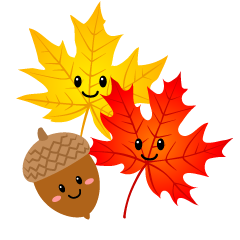 Information från styrelsemöte 2021-09-29-Städdagen är 9 oktober 10-12. Containrar är beställda och på gatans anslagstavlor kommer vi att sätta upp lappar med olika uppgifter.-Lagning av södra sophuset planerad.-Lampan på fotbollsplanen har slocknat, styrelsen ska ordna detta.-Skyltarna vid kärlen för pappersförpackningar har nu ändrats så att det ska vara tydligare att wellpapp inte slängs i sophusen.-Vi fortsätter att lägga undan pengar till framtida renovering av lekplatsen. Träff med lekplatsgruppen planerad senare i höst, om någon är intresserad av att vara med och spåna kring framtida utveckling av lekplatsen får man gärna höra av sig till Kattis i hus 96.-Nästa styrelsemöte är 10/11.Vänliga hälsningarStyrelsen